Ethnographic Returns Conference 2020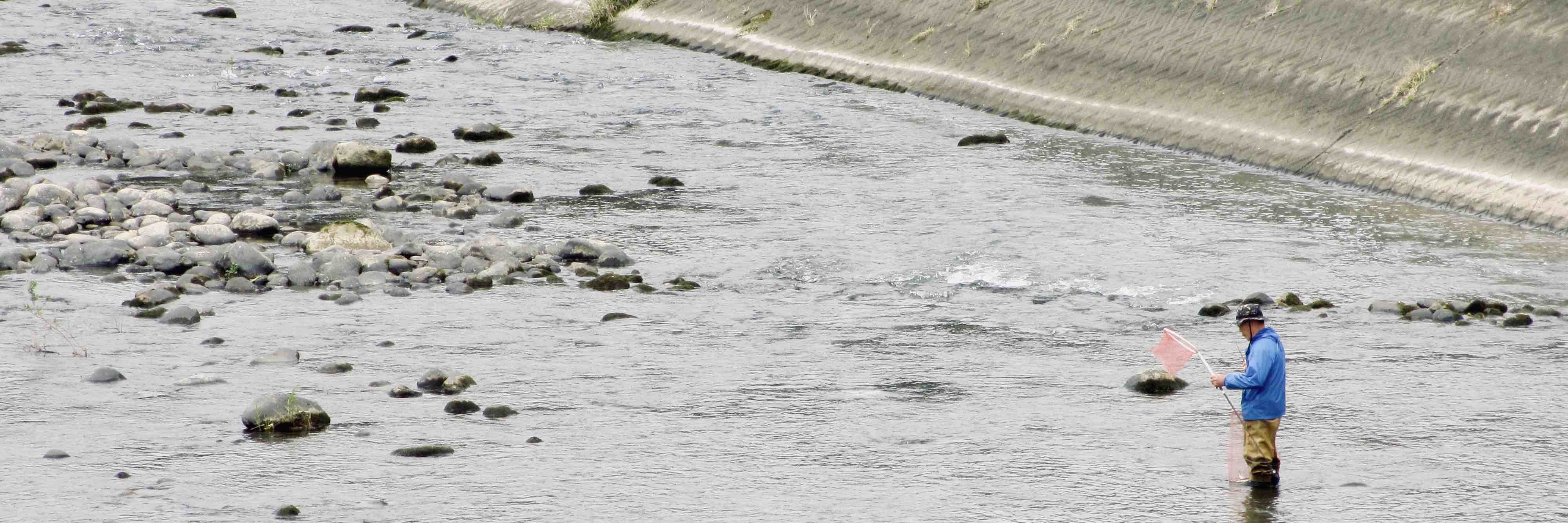 Programme 30 June # Group 1. Museums dealing with their colonial legacies1 Adriana Avram, ASTRA Museum - CESI University of Bucharest, Romania2 Carl Deussen, Rautenstrauch-Joest-Museum, Germany3 Nora Naji, Leiden University, Netherlands4 Mischa Twitchin, Theatre and Performance Department at Goldsmiths, University of London, United Kingdom# Group 2. Ethnography´s role in identity and heritage production1 Staffan Appelgren, SGS, Gothenburg University, Sweden2 Margarita Valdovinos, Instituto de Investigaciones Filológicas, Universidad Nacional Autónoma de México, Mexico3 Nicoleta Musat, West University of Timișoara, Romania4 Thom Herzmark, Anthropology Department, LSE, United Kindgom# Group 3. Rethinking the museum. Collections and exhibitions1 Lucia Corrêa, Museo Etnográfico "J.B. Ambrosetti" FFyL - Universidad de Buenos Aires, Argentina2 Nia Lomouri, Ivane Javakhishvili Tbilisi State University, Georgia3 Horia Iova, CESI, University of Bucharest, Romania4 Charlotte Engman, Dept. of Culture and Media Studies Umeå University, Sweden# Group 4. Heritage and collaborations. Constructing and sharing ethnographic knowledge1 Anja Veirman, LUCA School of Arts, Belgium2 Anne Gustavsson, Consejo Nacional de Investigaciones Científicas y Técnicas (CONICET)Instituto de Altos Estudios Sociales, Universidad Nacional de San Martín, Argentina3 Enkhnaran Sundev, Mongolian Cultural and Art Research Institute, Mongolia4 Astrid Kieffer-Døssing, Department of Anthropology, Aarhus University, Denmark# Group 5. Thinking about different types of heritage1 Orly Orbach, Goldsmiths University, United Kingdom2 Audhild Lindheim Kennedy, University of South-Eastern Norway, Norway3 Pamela Cevallos, Pontifical Catholic University of Ecuador - University of BarcelonaCESTTitleModeratorLink12.00-12.10WelcomePlenaryhttps://gu-se.zoom.us/j/62086965853?pwd=T24xMFFxWDFYcXFTY1ltNm9rM2d6QT0912.10-13.10Group 1Michaelhttps://teams.microsoft.com/l/meetup-join/19%3ameeting_YzIwZWYyZGItNWEzOS00NWFlLWI0MzEtZTFmYWQwYTczMDA3%40thread.v2/0?context=%7b%22Tid%22%3a%22dbff2cb5-008d-4cff-9ebd-992326f4a621%22%2c%22Oid%22%3a%22da76f071-c683-4106-b1cf-243706dc165a%22%7dGroup 2Staffan https://gu-se.zoom.us/j/62086965853?pwd=T24xMFFxWDFYcXFTY1ltNm9rM2d6QT09Group 3Carolinahttps://gu-se.zoom.us/j/3381345916Group 4Annemeet.google.com/dcf-pghe-ghwGroup 5Annahttps://gu-se.zoom.us/j/63661562158?pwd=U2p4b2wxZTdMWkU0YmpVSDVvOVpzQT0913.10-13.30Coffee breakhttps://gu-se.zoom.us/j/62086965853?pwd=T24xMFFxWDFYcXFTY1ltNm9rM2d6QT0913.30-14.30Group 1Michaelhttps://teams.microsoft.com/l/meetup-join/19%3ameeting_YzIwZWYyZGItNWEzOS00NWFlLWI0MzEtZTFmYWQwYTczMDA3%40thread.v2/0?context=%7b%22Tid%22%3a%22dbff2cb5-008d-4cff-9ebd-992326f4a621%22%2c%22Oid%22%3a%22da76f071-c683-4106-b1cf-243706dc165a%22%7dGroup 2Staffanhttps://gu-se.zoom.us/j/62086965853?pwd=T24xMFFxWDFYcXFTY1ltNm9rM2d6QT09Group 3Carolinahttps://gu-se.zoom.us/j/3381345916Group 4Annemeet.google.com/dcf-pghe-ghwGroup 5Annahttps://gu-se.zoom.us/j/63661562158?pwd=U2p4b2wxZTdMWkU0YmpVSDVvOVpzQT0914.30-14.45Coffee breakhttps://gu-se.zoom.us/j/62086965853?pwd=T24xMFFxWDFYcXFTY1ltNm9rM2d6QT0914.45-15.05Keynote 1Annahttps://gu-se.zoom.us/j/62086965853?pwd=T24xMFFxWDFYcXFTY1ltNm9rM2d6QT09Dr. Kiven Strohm “Ethnographic re-turns: From collaboration to complicity”15.05-15.25Keynote 2Michaelhttps://gu-se.zoom.us/j/62086965853?pwd=T24xMFFxWDFYcXFTY1ltNm9rM2d6QT09Dr. Johanna Zetterstom-Sharp “Returns to humanity in an era of ethical impatience – are anthropology’s museums fit for purpose?”15.25-16.00Plenary discussionAnna & Staffanhttps://gu-se.zoom.us/j/62086965853?pwd=T24xMFFxWDFYcXFTY1ltNm9rM2d6QT09